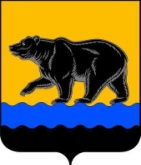 АДМИНИСТРАЦИЯ ГОРОДА НЕФТЕЮГАНСКАПОСТАНОВЛЕНИЕ29.04.2021											№ 49-нпг.НефтеюганскО внесении изменения в постановление администрации города Нефтеюганска от 11.07.2019 № 125-нп «Об утверждении административного регламента предоставления муниципальной услуги «Предоставление информации пользователям автомобильных дорог общего пользования местного значения»	В соответствии с Федеральным законом от 27.07.2010 № 210-ФЗ                         «Об организации предоставления государственных  и муниципальных услуг»,             в целях приведения муниципального правового акта в соответствие с законодательством Российской Федерации администрация города Нефтеюганска постановляет:1.Внести изменение в постановление администрации города Нефтеюганска от 11.07.2019 № 125-нп «Об утверждении административного регламента предоставления муниципальной услуги «Предоставление информации пользователям автомобильных дорог общего пользования местного значения», а именно: в приложении к постановлению:1.1.Подпункт 2.8.7 пункта 2.8 дополнить абзацем следующего содержания: «-предоставления на бумажном носителе документов и информации, электронные образы которых ранее были заверены в соответствии с пунктом 7.2 части 1 статьи 16 Федерального закона от 27.07.2010 № 210-ФЗ, за исключением случаев, если нанесение отметок на такие документы либо их изъятие является необходимым условием предоставления муниципальной услуги, и иных случаев, установленных федеральными законами.».2.Опубликовать (обнародовать) постановление в газете «Здравствуйте, нефтеюганцы!».3.Департаменту по делам администрации города (Прокопович П.А.) разместить постановление на официальном сайте органов местного самоуправления города Нефтеюганска в сети Интернет. 	4.Постановление вступает в силу после его официального опубликования.Глава города Нефтеюганска                                                                 С.Ю.Дегтярев